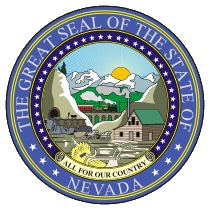 RICHARD WHITLEY, MSDirector Stephen  F. SisolakGovernorDEPARTMENT OF HEALTH AND HUMAN SERVICESTelephone    Fax Meeting MinutesName of Organization:	Nevada Commission on Services for Persons with Disabilities (CSPD)Date and Time of Meeting:		February 14, 2019					9:00 a.m.  Videoconference Location:		Aging and Disability Services (ADSD)3416 Goni Road, Suite D-132Conference Room HCarson City, NV 89706Videoconference Location:	 	Desert Regional Center					1391 S. Jones Blvd. 					Training Room					Las Vegas, NV 89146To join this meeting by phone dial 1-888-363-4735, then enter Access code 1228133 when prompted.  AgendaWelcome and Introductions Nicole Schomberg, Commission ChairMembers Present: Nicole Schomberg, David Daviton, Regina Daniel, Charlene Frost, Shelley Hendren, Eric Kessler, Cyndy Ortiz-Gustafson, Jim Osti, Diane Thorkildson, Dora Uchel, Kelli Venci-GonzalesMembers Absent: N/AGuests: Eli Schwartz, Tina Dortch, Erik Jimenez, Homa Woodrum, Kyra Morgan, Brian Patchett, Steven Cohen, Gwen Partos, Samantha Jayme, Dan Dinnell, Barbara Stoll, Brandy Novicka, Crystal Wren, Jeff Duncan, Shannon Sprout, Abigail, Kirsten CoulombeInterpreters: Kim Johnson & Kalen Beck in Carson City. CART Provider: Becky Van AukenStaff: Dawn Lyons, Wendy ThornleyPublic Comment (No action may be taken upon a matter raised under public comment period unless the matter itself has been specifically included on an agenda as an action item. Public comment at the beginning and end of the agenda may be limited to three minutes per person at the discretion of the chairperson.  Members of the public may comment on matters not appearing on this agenda or may offer comment on specific agenda items.  Comments may be discussed by the Board, but no action may be taken.  The matter may be placed on a future agenda for action)Steven Cohen referenced his previously submitted, written public comment which is a current meeting material for this meeting and posted on our website.  In his written public comment, he stated that he is a disability self-advocate in the process of joining this Commission and wrote about his difficulties regarding past work experiences and life history.  He also gave information regarding legislative work he is persuing, specifically in the area of Autism.  He suggested in the future, having a public comment period after each agenda item.  He stated there are difficulties on the agenda and minutes portion of the CSPD webpage.Brandy Novicka referenced her previously submitted, written public comment which is a current meeting material for this meeting and posted on our website.  In her written public comment, she stated that she is a self-advocate.  She wrote about her medical history and difficulties accessing social support programs.Dawn Lyons provided a “Save the Date” flyer regarding the 2019 Statewide Transportation Summit on May 1, 2019 at the Atlantis Casino in Reno.  She stated that this flyer had been deciminated widely before the meeting.Abigail stated that since she has moved to Nevada, she has had difficulties starting work due to the lack of available interpreters.Approval of Meeting Minutes from November 8, 2018 (For Possible Action)Nicole Schomberg, Commission ChairDavid stated that the minutes seem to be very condensed and he felt it was important to have more information in the minutes.Nicole stated that there has been a change in how the minutes are now provided and the Communication Access in Real Time (CART) transcript is available upon written request.Char motioned to approve the minutes.  Diane seconded.  Members voted with David abstaining.  Motion carried.Updates Regarding the Nevada Commission for Persons Who Are Deaf, Hard of Hearing or Speech ImpairedEli Schwartz, Guest Commission ChairpersonEli gave an update on testifying before the Legislature regarding Senate Bill 93.  In this bill, the Deaf Commission is requesting to change it’s name to “The Commission of the Deaf and Hard of Hearing”.  Also, they are wanting to revise the commission membership from nine to eleven, requesting an additional $25,000 to the commission budget for the next fiscal year and they are asking for a full time director.  Other business that his commission is working on, include: working with Nevada Early Detection and Intervention for testing deafness at birth, the Lead K program which prepares children for kindergarten, and working with Nevada Hands and Voices to establish an online class for American Sign Language (ASL).David stated that he did not support the bill due to his opinion of the lack of communication and collaboration between the Deaf Commission and the local deaf community.Other people at this meeting stated that they did not have enough information or time to read the bill to have independent opinions.Commission Overview of Conflict of Interest in the Bylaws and Nevada Revised Statute 427A.121-427A.1217Nicole Schomberg, Commission ChairNicole discussed the bylaws that were provided as a meeting material.  It was agreed that a new member information packet be created for future members.David motioned to select a subcommittee to review and update the bylaws and report back to the full commission.Diane seconded.  Motion carried.There was discussion about making sure that Conflict of Interest was reviewed and included in the new bylaws and that a code of ethics was sent to the group.  The following people expressed interest in being on the bylaw subcommittee: Nicole Schomberg, David Daviton, Char Frost and Brian Patchett.  Dawn stated that she would reach out to members to organize a date and time for the subcommittee to meet.Nominations for Chair Position and Possible April Meeting Date for Election(s) (For Possible Action)Nicole Schomberg, Commission ChairDavid Daviton was nominated for Chair.  Diane Thorkildson and Char Frost were nominated for Vice Chair.  There would be no extra meeting required for a nominating committee.Discussion Regarding Legislative UpdatesBailey Bortolin and Kelli Venci-GonzalezEric Jimnez reported on on Assembly Bill 91 which is going to the Assembly Judiciary Committee, and deals with sterilization of protected persons, people with disabilities.  The bill will require that a  person who is under guardianship would have  the right to counsel or a guardian ad litem when making a decision regarding reproductive rights.He also reported on a bill from the Treasurer’s office regarding people with disabilities having the ability to earn higher wages instead of the current sub-minimum wages and have access to tax-advantaged savings accounts that allow people with disabilities to save up to $27,000.00, if working, without losing access to their Medicaid and Social Security.Discussion and Recommendations for an Ad Hoc Legislative Committee to Meet During Fiscal Year 2019 Legislative Session (For Possible Action)Nicole Schomberg, Commission ChairNicole stated that the purpose of the legislative committee would be to go into more details if the full commission was not able to, and look for priorities.  She would like to be part of this legislative committee.  Other agencies that are following disability issues could be invited to attend.  Members are David Daviton, Nicole Schomberg, Char Frost and Brian Patchett.  Dawn will coordinate dates and times for the committee to meet.Char motioned for the creation of a legislative committee.  Cyndy seconded.  The motion carried.Discussion and Recommendations for a Subcommittee to Start Planning the next 439 Report Due June 2020 (For Possible Action)Nicole Schomberg, Commission ChairDavid motioned to wait until after the legislative session was over to create the subcommittee.  It would go onto the May agenda.  Diane seconded.  The motion carried.Update on Commission Home and Community Based Waiver (HCBW) Subcommittee  Brian Patchett, Chair of HCBW SubcommitteeBrain stated that he had a brief update.  He stated that the subcommittee was looking at other subcommittees to collaborate with.  He reported that there is some concern regarding having adequate rates.Update, Discussion and Make Possible Recommendations Regarding a Commission Workgroup on Integrated Employment (For Possible Action)Dawn Lyons, Program Specialist, ADSDUpdate on the Autism Treatment Assistance Program (ATAP)Samantha Jayme, ATAP Program ManagerUpdate, Discussion and Make Possible Recommendations on ADSD Caseload Evaluation Organization (CLEO) Numbers (For Possible Action)Jeff Duncan, Social Services Chief, ADSDJeff reported on the December, 2018 Caseload Evaluation Organization Numbers, referring to the provided meeting materials.  He pointed out additional notes at the bottom of some pages and it was requested that, in the future, all the pages could have the clarifying notes at the bottom.Crystal reported on the prior month, current month numbers discussed the differences as reported in the provided meeting materials.  She went over the programs and the numbers of persons being served.  It was agreed that this report be submitted to the members somewhat earlier than it currently is.  Update on the Status of a Nevada State Health Data CompendiumJim Osti, Commission MemberKyra Morgan, Nevada State BiostatisticianKyra reported on the data gathering and providing efforts of her office as provided in a meeting material.  She spoke about their website and what was available to the public when needing data.  She   requested that disability related data be submitted to her offices as they have very limited information in their database on this subject.  It was suggested she access the data that Cornell University puts out, the disabilitycompendium.org site the American Community Survey, Disabled-world.com as well as community surveys.Reports on State Agency Budgets for Fiscal Years 18 & 19Melissa Lewis, Administrative Services Officer, ADSDShelley Hendren, Administrator, Vocational Rehabilitation (VR)Shannon presented on behalf of Melissa.  Shannon stated that the Governor’s Recommended Budget has been released and budget presentations have started.  Aging is slated for the first week of March and that people would want to watch for that to be posted.  She reviewed Aging and Disability Services Division’s mission and philosophy.  Referring to the provided meeting material provided for this agenda item, she reported on the overarching goals through the current budget.  Highlights included: a request from the Legislature for 1,276 full time jobs for the 20-21 biennuim, (up from 1,068 from the last approved session), the agency’s request for $419 million for fiscal year 21, citing caseload growth in almost all programs, a 2 percent rate increase for the supportive living arrangements and a request for a part-time pediatrician to become a full-time position, funding to eliminate the waitlist for another program, the adding of adult protective services and the waitlist for a homemaker program.She elaborated on Bill Draft Requests to expand Elder Protective Services to Adult Protective Services, to move unused tobacco funds to fund the Assistive Technology program.  Finally, the elimination of some detailed requirements in NRS 439.630.Homa stated that SB18 was introduced in Senate Health and Human Services in regard to tailoring job and day training provider requirements.  She stated that audits would be available to the public.She also stated that the Family Preservation Program portion of SB18 addresses the prevention of institutionalization of individuals with severe or profound intellectual disabilities and discussed the different funding details that would allow some of the tobacco settlement funding to help with keeping individuals in their homes.Homa offered to provide materials for the commission to read and provide more transparency regarding the funding and legislative processes.Shelley then presented on this agenda item, referring to the provided meeting materials.  She elaborated on the different budget accounts that are within the rehablilitation division.  She stated that  the first one is 3268, Rehab Administration and she provided data on numbers and kinds of positions in the program.  The second budget account is 3269, the Bureau of Disability Adjudication and she talked about those programs.  She spoke about the Bureau of Vocational Rehabilitation and its services, as well as 3254.  She spoke about 3254, the Blind Business Enterprise of Nevada Program.  She reported on other programs as well that are included in the meeting materials regarding programs and funding.Discussion and Make Possible Determination of Issues and Agenda Items to be Considered or Deliberated at the Next Meeting (For Possible Action)Nicole Schomberg, Commission ChairpersonConfirm Dates for Future Meeting Nicole Schomberg, Commission ChairpersonThe next meeting date is scheduled for May 9, 2019 at 9:00 am. Public Comment (May Include General Announcements by Commissioners) (No action may be taken upon a matter raised under public comment period unless the matter itself has been specifically included on an agenda as an action item. Public comment at the beginning and end of the agenda may be limited to three minutes per person at the discretion of the chairperson.  Members of the public may comment on matters not appearing on this agenda or may offer comment on specific agenda items.  Comments may be discussed by the Board but no action may be taken.  The matter may be placed on a future agenda for action)
AdjournmentNicole Schomberg, Commission ChairpersonCommission on Services for Persons with Disabilities MembersNicole Schomberg (Chair), David Daviton (Vice-Chair), Cyndy Gustafson, Dora Uchel, James Osti, Charlene Frost,Eric Kessler, Shelley Hendren, Kelly Venci-Gonzalez, Regina Daniel, Diane ThorkildsonNOTE: Agenda items may be taken out of order, combined for consideration, and/ or removed from the agenda at the Chairperson’s discretion. The public body may combine two or more agenda items for consideration.  The public body may remove an item from the agenda or delay discussion relating to an item on the agenda at any time.  The public body may place reasonable restrictions on the time, place, and manner of public comments but may not restrict comments based upon viewpoint.NOTE:  We are pleased to make reasonable accommodations for members of the public who have disabilities and wish to attend the meeting.  If special arrangements for the meeting are necessary, please notify Wendy Thornley at (775) 687-0551 as soon as possible and at least ten business days in advance of the meeting.  If you wish, you may e-mail her at wthornley@adsd.nv.gov. In accordance with NRS 241.020, supporting materials for this meeting are available at: 3416 Goni Rd, D-132, Carson City, NV 89706 or by contacting Wendy Thornley at (775) 687-0551 or by email at wthornley@adsd.nv.govNOTE:  In an effort to provide a safe environment for Aging and Disability Services Division meetings, please refrain from wearing perfume, scented hairspray, cologne, essential oils, scented deodorant, aftershave or any other scented products when you attend. Scented products contain chemicals which can cause migraines, nausea and even breathing problems for people with asthma, allergies, and environmental illness.No Scents is Good Sense! If you are unsure if a product is safe to wear, a good rule of thumb is to just not wear it.Agenda Posted at the Following Locations:Aging and Disability Services Division, Carson City Office, 3416 Goni Road, Suite D-132, Carson City, NV 89706Aging and Disability Services Division, Las Vegas Office, 1860 East Sahara Avenue, Las Vegas, NV 89104Aging and Disability Services Division, Reno Office, 445 Apple Street, Suite 104, Reno, NV 89502Aging and Disability Services Division, Elko Office, 1010 Ruby Vista Drive, Suite 104, Elko, NV 89801Nevada Community Enrichment Program, 6375 West Charleston Boulevard, Ste. L200 Las Vegas, NV 89146Southern Nevada Center for Independent Living, 6039 El Dora Street H-8, Las Vegas, NV 89101	Disability Resource Center, So. E. Greg St., Suite 102 Sparks, NV 89431 Nevada State Library and Archives, 100 North Stewart Street, Carson City, NV 89706Desert Regional Center, 1391 South Jones Boulevard, Las Vegas, NV 89146Sierra Regional Center, 605 South 21st Street, Reno, NV 89431	Rural Regional Center, 1665 Old Hot Springs Road, Carson City, NV 89706Northern Nevada Center for Independent Living, 999 Pyramid Way, Sparks, NV 89431Dept. of Health and Human Services, 4126 Technology Way, Carson City, NV 89706Early Intervention Services, 2667 Enterprise Road, Reno, NV 89512Notice of this meeting was posted on the Internet at: http://www.adsd.nv.gov/ and https://notice.nv.gov